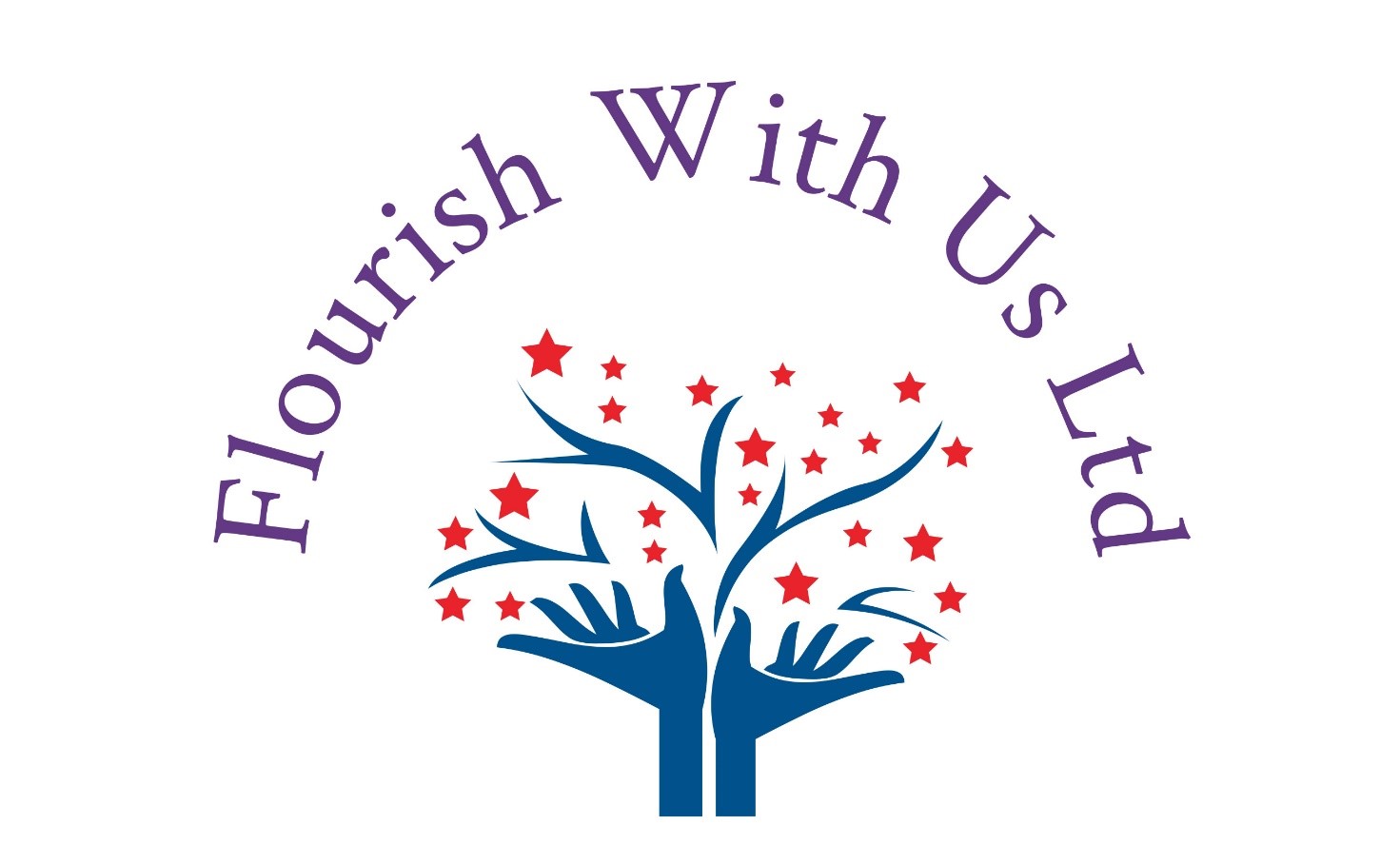 Administration of Medication Policy Published January 2020Review Date January 20211. IntroductionMost pupils will at some time have a medical condition that may affect their participation in school activities and for many this will be short-term. Other pupils have medical conditions that, if not properly managed, could limit their access to education. Most children with medical needs are able to attend school regularly and, with some support from the school, can take part in most normal school activities. Flourish With Us is committed to ensuring that children with medical needs have the same right of access as other children.There is no legal duty that requires schools and staff to administer medication, this is a voluntary role. The ‘duty of care’ extends to administering medication in exceptional circumstances, and therefore it is for schools to decide their local policy for the administration of medication.2. The Role of Parents/CarersParents/carers should, wherever possible, administer or supervise the self-administration of medication to their children. This may be by spacing the doses so that they are not required within school hours. However, this might not be practicable and in such a case parents/carer may make a request for medication to be administered to the child at school.If medicine needs to be administered during school time, then a parent or carer must bring it to the school office and fill in the Administration of Medication Permission and Record form (Appendix 1). Medication must not be given to the class teacher, or brought into school by the child themselves. If medication is for a short term condition, any remaining medication must be collected from the office by a parent or carer at the end of the school day.3. Prescription MedicationPrescription medicines should be administered at home wherever possible, for example medicines that need to be taken 3 times a day can usually be taken before school, after school and at bed time. Parents are encouraged to ask the GP to whether this is possible. Prescription medicines will only be administered by the school where it would be detrimental to a child’s health if it were not done.Medicines should always be provided in the original container as dispensed by a pharmacist and include the prescriber’s instructions for administration. The exception to this is insulin which must still be in date, but will generally be available to school inside an insulin pen or a pump, rather than in its original container. Schools should never accept medicines that have been taken out of the container nor make changes to dosages on parental instruction.In all cases it is necessary to check:• Name of child• Name of medicine• Dosage• Written instructions provided by prescriber• Expiry dateAn Administration of Medicine Permission & Record form (Appendix 1) must be completed and signed by the parent / carer. No medication will be given without the parent’s written consent.Prescribed medication, other than emergency medication, will be kept in the Small Office, in the cupboard. All emergency medicines (asthma inhalers, epi-pens etc.) will be kept in the Small Office and be readily available. A second Epi-pen for each child who requires one will be kept in the First Aid cupboard in the kitchen, in a box clearly labelled with the child’s name and photograph.4. Long Term Medical NeedsIt is important for the school to have sufficient information regarding the medical condition of any pupil with long term medical needs. The school will draw up a health care plan for such pupils, involving the parents and the relevant health professionals. Appropriate training will be arranged for the administration of any specialist medication ( e.g. adrenaline via an epipen, Buccal midazolam, insulin etc.) Staff should not administer such medicines until they have been trained to do so.5. Controlled DrugsControlled drugs, such as Ritalin, are controlled by the Misuse of Drugs Act. Therefore it is imperative that controlled drugs are strictly managed between the school and parents. Ideally controlled drugs are only brought in on a daily basis by parents, but certainly no more than a week’s supply and the amount of medication handed over to the school should always be recorded.Controlled drugs should be stored in a locked non portable container, such as a safe, and only specific named staff allowed access to it. Each time the drug is administered it must be recorded, including if the child refused to take it. If pupils refuse to take medication, school staff should not force them to do so. The school should inform the child’s parents as a matter of urgency. If necessary, the school should call the emergency services. The person administering the controlled drug should monitor that the drug has been taken. Passing a controlled drug to another child is an offence under the Misuse of Drugs Act.As with all medicines any unused medication should be recorded as being returned back to the parent when no longer required. If this is not possible it should be returned to the dispensing pharmacist. It should not be thrown away.6. Non Prescription MedicationWhere possible, the school will avoid administering non-prescription medicine. However, we may do so, if requested by the parent, if it will facilitate the child attending school and continuing their learning. This will usually be for a short period only, perhaps to finish a course of antibiotics, to apply a lotion or the administration of paracetamol for toothache or other pain. However, such medicines will only be administered in school where it would be detrimental to a child’s health if it were not administered during the day.A child under 16 should never be given aspirin-containing medicine, unless prescribed by a doctor.If non-prescription medication is to be administered, then the parent/carer must complete an Administration of Medicine Consent form (Appendix 1), and the same procedure will be followed as for prescription medication. The medicine must be provided in its original container, with dosage information on it. The parent’s instructions will be checked against the dosage information, and this will not be exceeded.7. Administering MedicinesMedicines will only be administered by members of staff who have been trained in the safe administration of medicines. Appropriate training will be arranged for the administration of any specialist medication (e.g. adrenaline via an epipen, Buccal midazolam, insulin etc.) Staff should not administer such medicines until they have been trained to do so. A list of all staff trained in administration of medicines will be maintained by the directors. When a member of staff administers medicine, they will check the child’s Administration of Medication Permission and Record form against the medication, to ensure that the dose and timing are correct. They will then administer the medicine as required, and record this on the form. For long-term medication, an Administration of Medication Continuation Sheet (Appendix 2) will be used as necessary.8. Emergency InhalersIn line with “Guidance on the use of emergency salbutamol inhalers in schools” March 2015, the school will keep emergency reliever (blue) inhalers for the emergency use of children whose own inhaler is not available for any reason. They will be stored in the Medical Room, along with appropriate spacers. Parents must sign a “Consent form: use of emergency salbutamol inhaler” (Appendix 4) to consent to their child being allowed to use the emergency inhaler. These will be kept in the Asthma file in the Medical Room.9. Self ManagementIt is important that as children get older they should be encouraged to take responsibility and manage their own medication. This should be clearly set out in the child’s health care plan in agreement with the parents, bearing in mind the safety of other pupils.Staff should be aware of the need for asthmatics to carry medication with them (or for staff to take appropriate action). Children should know where their medicines are stored.10. Refusing medicationIf a child refuses to take medication staff should not force them to do so, but note this in the records and inform parents of the refusal. If the refusal leads to a medical emergency, the school will call the emergency services and inform the parents.11. Offsite visitsIt is good practice for schools to encourage pupils with medical needs to participate in offsite visits. All staff supervising visits should be aware of any medical needs and relevant emergency procedures. Where necessary, individual risk assessments will be completed. A member of staff who is trained to administer any specific medication will accompany the pupil and ensure that the appropriate medication is taken on the visit. Inhalers must be taken for all children who suffer from asthma.Travel Sickness - Tablets can be given with written consent from a parent but the child’s name, dosage, time of dose and any possible side effects (the child must have had the travel sickness preventative at home before the trip in case of side effects) should be clearly marked on the container, which must be the original packaging. Parents will need to complete an Administration of Medication Permission and Record form.Residential visits – All medicines which a child needs to take should be handed to the teacher in charge of the visit. The only exception are asthma inhalers, which should be kept by the child themselves. The parents will sign a consent form for any medicines which they need to take during the visit, plus consent of emergency treatment to be administered – see example form in Appendix 3.12. Disposal of MedicinesThe directors will check all medicines kept in school each term to ensure that they have not exceeded their expiry date. Parents/carers will be notified of any that need to be replaced. Parents/carers are responsible for ensuring that date-expired medicines are returned to a pharmacy for safe disposal. If parents do not collect all medicines, they should be taken to a local pharmacy for safe disposal.Sharps boxes should always be used for the disposal of needles. If any child requires regular injections (eg. Insulin), they will have their own sharps box which can be taken offsite with them on trips etc. The parents will be notified when the box is almost full so that they can bring in a new box and take the full box for disposal.Appendix 1 - Administration of Medication Permission and Record Administration of Medication Permission and Record Name of child:_______________________________________ Class:___________Date:______________________ Details of illness: ___________________________________________________________________Medicine: ___________________________________________________________________Times and dosage of medicine: ___________________________________________________________________Relevant side effects to be observed if any: __________________________________________________________ Medicine to be administered from : ____________________________ to: _________________________________ Parent/Carer: I hereby give permission that the above medication, ordered by the doctor/dentist for my child ________________________________________________________ be administered by school personnel. I understand that I must supply the school with the prescribed medicine in the original container dispensed and properly labelled by pharmacist and will provide no more than a 5 day supply of said medication. I understand that this medication will be destroyed if it is not picked up on the day this order terminates. Signature: __________________ Relationship to child: _________________ Telephone: ___________________ Appendix 2 - Administration of Medication Continuation Sheet Administration of Medication Continuation Sheet Sheet no._________ Name of child:_______________________________________ Class:___________Date:______________ Appendix 3 – Example Consent Form for Residential VisitPARENTAL CONSENT FOR TRIP TO ……………………………………Date of visit: ……………………………………………I AGREE TO ___________________________________ TAKING PART IN THE VISIT AND AM HAPPY FOR THEM TO PARTICIPATE ON THE ACTIVITIES DESCRIBED. MEDICALHas your child got any condition requiring medical treatment? YES/NOPlease list below:________________________________________________________________________________________________________________________________________________________________Is your child allergic to any medication? YES/NOPlease list below:________________________________________________________________________________________________________________________________________________________________I agree to my son/daughter receiving medication as instructed and any emergency, dental, medical or surgical treatment considered necessary by the medical authorities present. I understand the extent and limitations of the insurance cover provided.CONTACT NUMBERSWork: ___________________________ Home:_______________________________Home address: _______________________________________________________________________________________________________________________________________________Name of family doctor: ________________________________ Telephone no: _______________Address: ___________________________________________________________________Alternative emergency contact:Name: _____________________________Telephone no: __________________Address: ___________________________________________________________________Signed (Parent/Carer): _________________________________ Date: _____________________CONSENT TO ADMINISTER MEDICINESName of child: ___________________________________________________________________Address:_________________________________________________________________________________________________________________________________________________________Date of birth: ___________________________________Doctor’s name: ___________________________________Non-Prescribed Medicines: _____________________________________________________________________________________________________________________________Prescribed medicines:NAME OF MEDICINETIME TO BE TAKENHOW MUCHROUTESigned (Parent/Carer) __________________ Dated: __________Appendix 4 – Consent form: Use of Emergency Salbutamol InhalerCONSENT FORM:USE OF EMERGENCY SALBUTAMOL INHALERChild showing symptoms of asthma / having asthma attack1. I can confirm that my child has been diagnosed with asthma / has been prescribed an inhaler[delete as appropriate].2. My child has a working, in-date inhaler, clearly labelled with their name, which they keep in school.3. In the event of my child displaying symptoms of asthma, and if their inhaler is not available or is unusable,I consent for my child to receive salbutamol from emergency inhaler held by the school for such emergencies.Signed:……………………………………. . . Date:………………………………………………Name (print):………………………………………………………………………………………………………….Child’s name:………………………………………………………………………………………………………….Class:………………………………………………………………………………………………………………….Parent’s address and contact details:………………………………………………………………………………………………………………………………………………………………………………………………………………………………………………………………………………………………………………………………………………………………………………Telephone:……………………………………………………………………………………………………………Email:…………………………………………………………………………………………………………………Date    Time Given Dose GivenMember of Staff Date Time Given Dose Given Member of Staff 